Guía de Trabajo Ciencias Sociales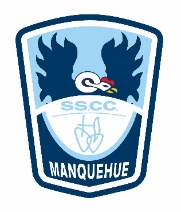 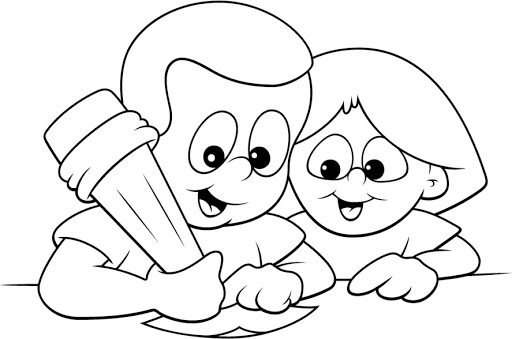 Actividad clases online: Rutina del pensamiento  Rueda de la indagación. Para finalizar: ¿Qué descubrí esta clase?, ¿con qué me quedo? escríbelo en el recuadro.